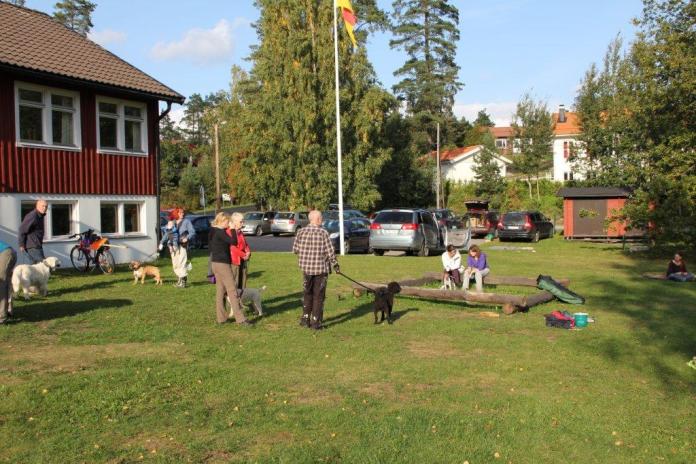        VÄLKOMMEN TILL ÄVENTYRSPROMENAD ÅR 2016 MED DIN HUND              Promenad med klurigheter för både                              hund och människa  Ett äventyr i skogen där promenaden innefattar olika                    stationer med uppgifter för hunden samt                           frågor till matte o husse                        Inga förkunskaper krävs                            Söndagen den 2 oktober                                   Kl: 13.00 Samling sker vid Vasagårdens Gräsmatta i Rydbo, Åkersberga                               Anmälan görs till info@gladhund.se Anmälningsavgift 50: -                             Betalas på platsFika, fikabröd. smörgås och grillad korv finns till självkostnadspris         Kerstin Anderberg ”Hundfysioterapeut” Mjuka Tassen kommer på besök                                                                                               Priser utlovas                        Varmt Välkomna För mer info kontakta: Catarina Söderlind: 0706500791 eller Ingela Wiss 0709181817                                                                                        Vasagården Brahevägen 14 Åkersberga                                                                                                                                                                                    Hitta hit   